 И.Раззаков атындагы Кыргыз Мамлекеттик Техникалык Университеттин Эл аралык логистика жогорку мектебинин  мугалимдери   2023 жылдын  февраль март айлары коптогон орто мектептерди кыдырып кесипке багыт беруу иштерин абдан жакшы денгээлде жургузуп келишти. Мектеп окуучулары  кесипке багыт беруу иштерин кызыгуу менен угушуп баардык берилген маалыматтарды уйдон ата –энелери менен дагы кенешээрин айтышты. В феварле-марте 2023 года преподаватели  Международной высшей школы  логистики Кыргызского государственного технического университета им. И Раззакова посетили многие средние образовательные школы и провели профориентационную работу на высшем уровне.Школьники с интересом выслушали презентацию и сказали, что после всей предоставленной информации посоветуется с родителями дома.  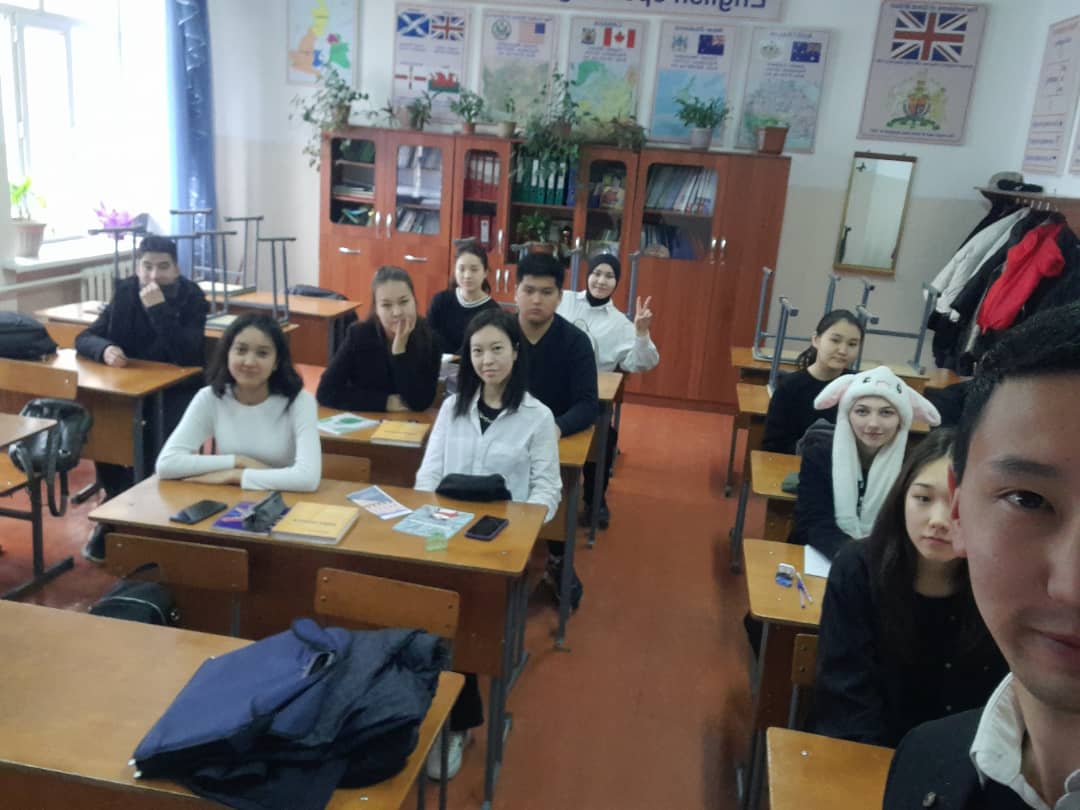 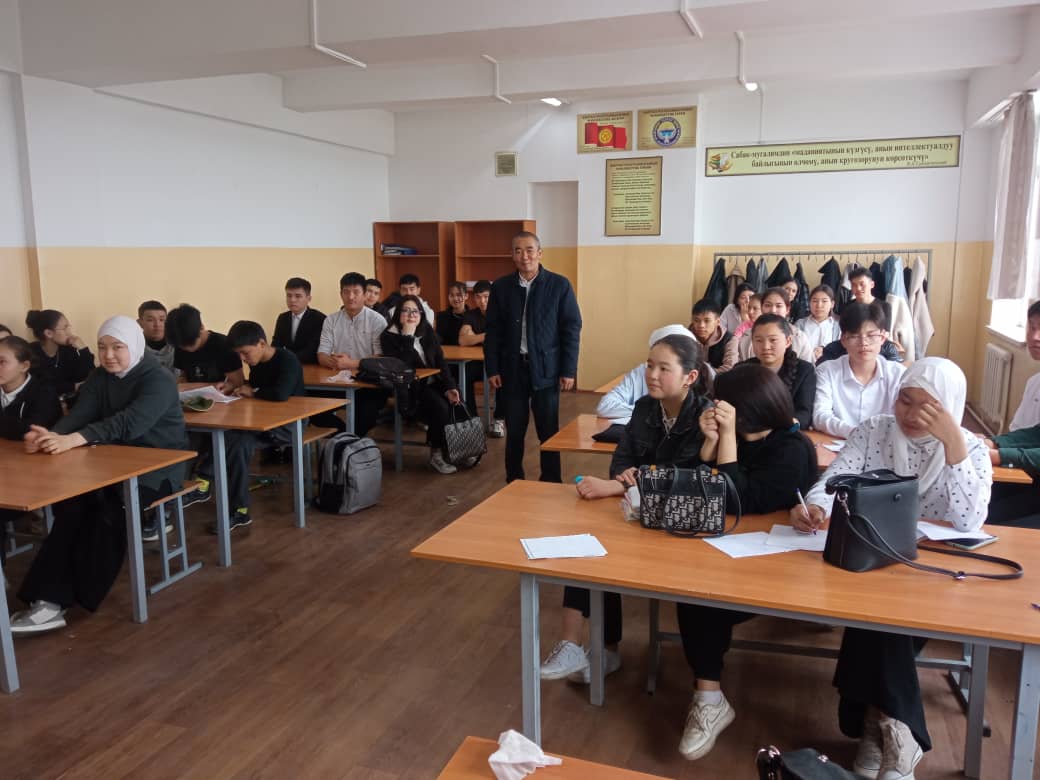 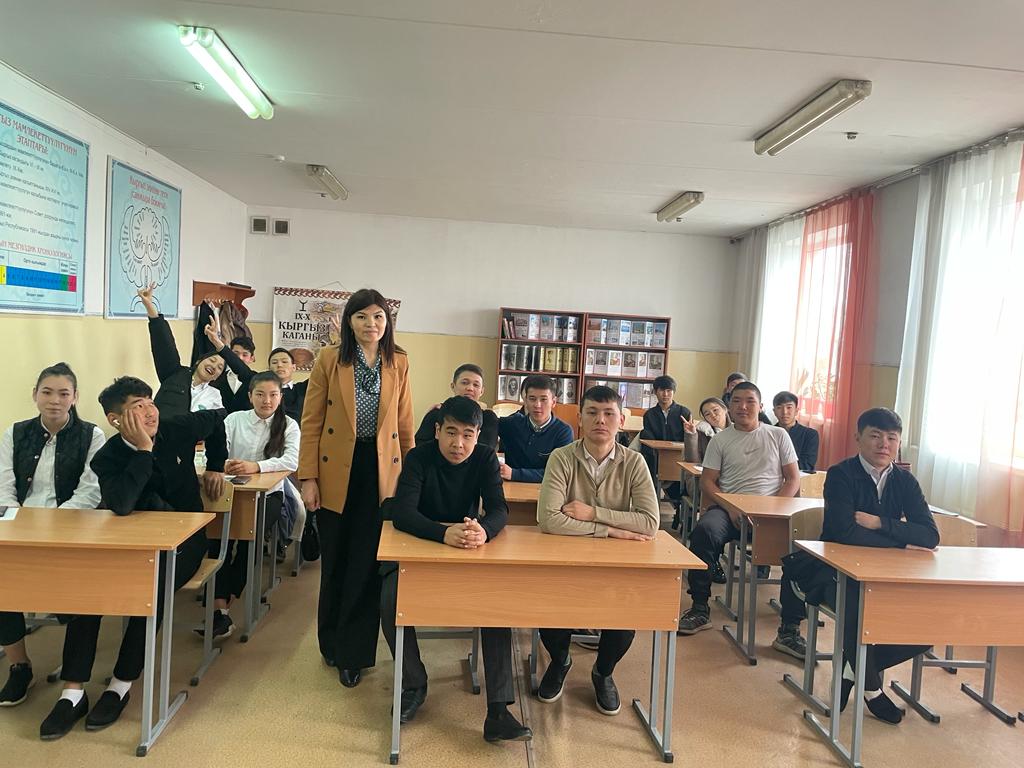 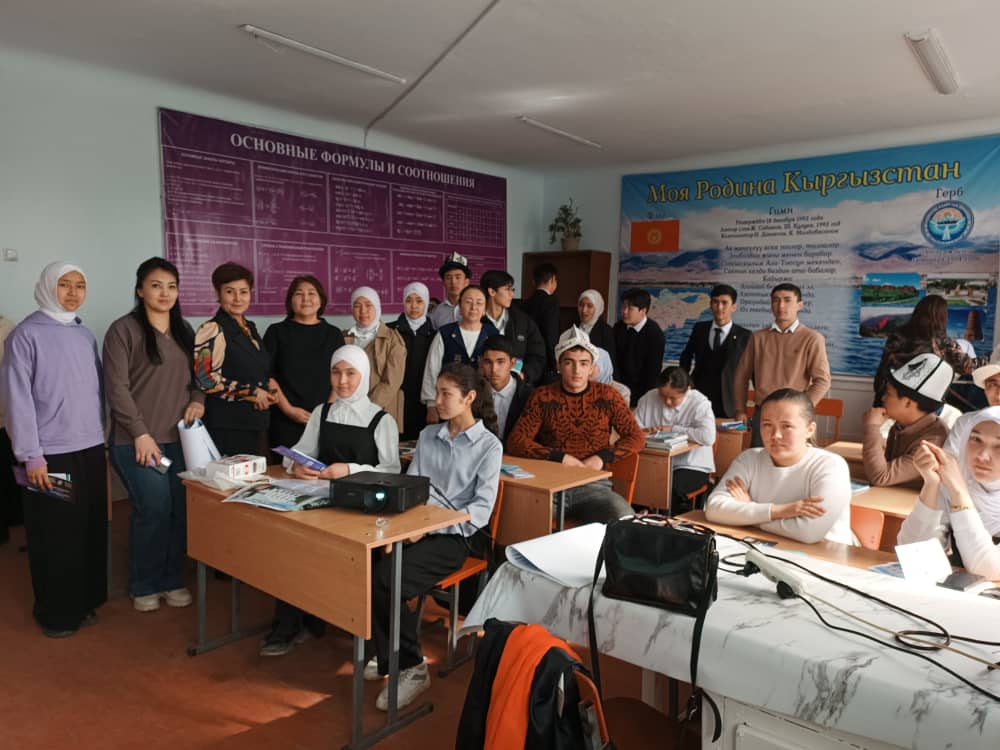 